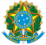 MINISTÉRIO DA EDUCAÇÃO UNIVERSIDADE FEDERAL FLUMINENSE Pró-Reitoria de Graduação FORMULÁRIO DE PROJETO PEDAGÓGICO DE CURSO DE GRADUAÇÃO INFORMAÇÕES DE CADASTRO DO CURSO DE GRADUAÇÃO DADOS BÁSICOS DO CURSO: INFORMAÇÕES DE CADASTRO DO CURSO DE GRADUAÇÃO: POLOS DE OFERTA PARA CURSOS A DISTÂNCIA: ATENÇÃO! Não preencher no caso de cursos presenciais.Nome do Curso: [digite aqui o nome do curso, sem abreviações]Nome do Curso: [digite aqui o nome do curso, sem abreviações]Localidade: [digite aqui o município-sede do curso]Localidade: [digite aqui o município-sede do curso]Grau:Grau:(    ) Bacharelado(    ) Licenciatura(    ) Curso Superior de TecnologiaNome do Coordenador de Curso: [digite aqui o nome do docente responsável pela Coordenação de Curso no momento da criação]Nome do Coordenador de Curso: [digite aqui o nome do docente responsável pela Coordenação de Curso no momento da criação]Nome do Coordenador de Curso: [digite aqui o nome do docente responsável pela Coordenação de Curso no momento da criação]CPF do Coordenador de Curso: [digite aqui número de CPF do Coordenador de Curso - somente números]CPF do Coordenador de Curso: [digite aqui número de CPF do Coordenador de Curso - somente números]CPF do Coordenador de Curso: [digite aqui número de CPF do Coordenador de Curso - somente números]Modalidade de oferta:Modalidade de oferta:Modalidade de oferta:(    ) PresencialPresencial(    ) A distânciaA distânciaUnidade Acadêmica de oferta do curso: [digite aqui a UORG e o nome completo da unidade acadêmica]Unidade Acadêmica de oferta do curso: [digite aqui a UORG e o nome completo da unidade acadêmica]Unidade Acadêmica de oferta do curso: [digite aqui a UORG e o nome completo da unidade acadêmica]Código CINE Brasil pleiteado para o curso: Para preenchimento, consultar a tabela de classificação CINE Brasil em https://www.gov.br/inep/pt-br/areas-de-atuacao/pesquisas-estatisticas-e-indicadores/cine-brasil/classificacao [digite aqui]Código CINE Brasil pleiteado para o curso: Para preenchimento, consultar a tabela de classificação CINE Brasil em https://www.gov.br/inep/pt-br/areas-de-atuacao/pesquisas-estatisticas-e-indicadores/cine-brasil/classificacao [digite aqui]Código CINE Brasil pleiteado para o curso: Para preenchimento, consultar a tabela de classificação CINE Brasil em https://www.gov.br/inep/pt-br/areas-de-atuacao/pesquisas-estatisticas-e-indicadores/cine-brasil/classificacao [digite aqui]Turno de oferta:Turno de oferta:Turno de oferta:(    ) MatutinoMatutino(    ) VespertinoVespertino(    ) NoturnoNoturno(    ) IntegralIntegralVagas por turno (anual):Vagas por turno (anual):Vagas por turno (anual):Matutino: Matutino: [digite aqui número de vagas oferecidas, se houver]Vespertino: Vespertino: [digite aqui número de vagas oferecidas, se houver]Noturno:Noturno:[digite aqui número de vagas oferecidas, se houver]Integral:Integral:[digite aqui número de vagas oferecidas, se houver]Semestre previsto para início do curso: [digite aqui o semestre letivo e ano de início do curso]Semestre previsto para início do curso: [digite aqui o semestre letivo e ano de início do curso]Semestre previsto para início do curso: [digite aqui o semestre letivo e ano de início do curso]Carga horária total: [digite aqui o número de horas correspondente à integralização do currículo do curso]Carga horária total: [digite aqui o número de horas correspondente à integralização do currículo do curso]Carga horária total: [digite aqui o número de horas correspondente à integralização do currículo do curso]Oferta de carga horária a distância (somente para cursos presenciais): [digite aqui o número de horas oferecidas por disciplinas a distância/semipresenciais e percentual, entre parênteses, em relação à carga horária total de integralização do curso]Oferta de carga horária a distância (somente para cursos presenciais): [digite aqui o número de horas oferecidas por disciplinas a distância/semipresenciais e percentual, entre parênteses, em relação à carga horária total de integralização do curso]Oferta de carga horária a distância (somente para cursos presenciais): [digite aqui o número de horas oferecidas por disciplinas a distância/semipresenciais e percentual, entre parênteses, em relação à carga horária total de integralização do curso]MUNICÍPIO DE FUNCIONAMENTO DO POLOENDEREÇO DO POLOVAGAS POR POLOTURNO DE OFERTA